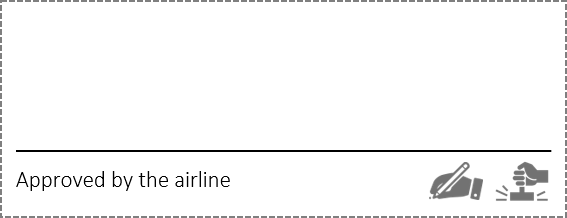 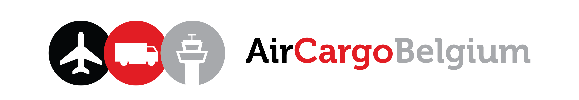 Version 1.0              Version 1.0              Version 1.0              Version 1.0              INCIDENT REPORT FOR PHARMA / HEALTHCARE PRODUCTSINCIDENT REPORT FOR PHARMA / HEALTHCARE PRODUCTSINCIDENT REPORT FOR PHARMA / HEALTHCARE PRODUCTSINCIDENT REPORT FOR PHARMA / HEALTHCARE PRODUCTSINCIDENT REPORT FOR PHARMA / HEALTHCARE PRODUCTSINCIDENT REPORT FOR PHARMA / HEALTHCARE PRODUCTSINCIDENT REPORT FOR PHARMA / HEALTHCARE PRODUCTSINCIDENT REPORT FOR PHARMA / HEALTHCARE PRODUCTSTo be completed by requestorTo be completed by requestor1SHIPMENT INFORMATION  SHIPMENT INFORMATION  To be completed by requestor1.1APPLICANT OF INVESTIGATIONTo be completed by requestor1.2DATE OF INVESTIGATION REQUEST (start date of the document)DATE OF INVESTIGATION REQUEST (start date of the document)To be completed by requestor1.3DATE OF INVESTIGATION TO BE COMPLETEDDATE OF INVESTIGATION TO BE COMPLETEDTo be completed by requestor1.4AWB#  PrefixAWB N° AWB N° AWB N° Mandatory FieldMandatory FieldTo be completed by requestor1.5ORIGINBRUSelectionSelectionTo be completed by requestor1.6DESTINATIONRemarksRemarksTo be completed by requestorTo be completed by requestor2REASON OF INVESTIGATION  REASON OF INVESTIGATION  To be completed by requestor2.1INCIDENT TYPETo be completed by requestor2.2DESCRIPTION OF INCIDENT  To be completed by requestor2.3WAS THERE ANOTHER INCIDENT ON THE SAME AWB?WAS THERE ANOTHER INCIDENT ON THE SAME AWB?To be completed by requestor2.4IF THERE IS A TEMPERATURE EXCURSION, PLEASE COMPLETEIF THERE IS A TEMPERATURE EXCURSION, PLEASE COMPLETEINCIDENT #WHEN (start)WHEN (start)WHEREWHEN (end)WHERETo be completed by requestor(please provide temperature read outs - Excel formats only)(please provide temperature read outs - Excel formats only)1To be completed by requestor2To be completed by requestor3To be completed by requestor4To be completed by requestor2.5COMMENT FIELDTo be completed by requestorWrite a comment hereWrite a comment hereWrite a comment hereWrite a comment hereWrite a comment hereWrite a comment hereWrite a comment hereWrite a comment hereWrite a comment hereTo be completed by requestorTo be completed by requestor2.6IF DEVIATION NOT LINKED TO TEMPERATURE, PROVIDE DETAILLED DESCRIPTION IF DEVIATION NOT LINKED TO TEMPERATURE, PROVIDE DETAILLED DESCRIPTION IF DEVIATION NOT LINKED TO TEMPERATURE, PROVIDE DETAILLED DESCRIPTION Requestor to provide pictures if damage to be investigated  Requestor to provide pictures if damage to be investigated  Requestor to provide pictures if damage to be investigated  Requestor to provide pictures if damage to be investigated  To be completed by requestorProvide a detailed description hereProvide a detailed description hereProvide a detailed description hereProvide a detailed description hereProvide a detailed description hereProvide a detailed description hereProvide a detailed description hereProvide a detailed description hereProvide a detailed description hereTo be completed by requestor3TRANSPORTATION & PACKAGING INFORMATIONTRANSPORTATION & PACKAGING INFORMATIONTo be completed by requestor3.1PCSTo be completed by requestor3.2WEIGHTkg     kg     To be completed by requestor3.3BUPULD N°ULD N°ULD N°ULD N°ULD N°ULD N°To be completed by requestor3.4DIMENSIONSAmountheight x width x depthheight x width x depthcmTo be completed by requestoramountheight x width x depthheight x width x depthcmTo be completed by requestoramountheight x width x depthheight x width x depthcmTo be completed by requestoramountheight x width x depthheight x width x depthcmTo be completed by requestor3.4PACKAGING TYPE  N°N°N°N°N°To be completed by requestorType/descriptionType/descriptionType/descriptionType/descriptionType/descriptionTo be completed by requestor3.5CONTAINS DRY ICETo be completed by requestor3.6COMMODITYTo be completed by requestor3.7SPECIAL HANDLING CODE - REQUESTED TRANSPORTATION T°  SPECIAL HANDLING CODE - REQUESTED TRANSPORTATION T°  To be completed by requestor3.8DATA LOGGERSINSIDEINSIDEamountTo be completed by requestorOUTSIDEOUTSIDEamountTo be completed by requestor3.9SHIPPER REFTo be completed by requestor3.10FORWARDER REFTo be completed by requestor3.11AIRLINE REFTo be completed by requestorTo be completed by requestor4BOOKING DETAILS  (TO BE COMPLETED by Freight Forwarder)BOOKING DETAILS  (TO BE COMPLETED by Freight Forwarder)To be completed by requestor4.1DELIVERY TO GHADATETIME00h00 00h00 To be completed by requestor4.2GHATo be completed by requestorTo be completed by requestorETD (local)ETA (local)  ETA (local)  TYPEREMARKSTo be completed by requestor4.3FLIGHT 1To be completed by requestor4.4FLIGHT 2To be completed by requestor4.5FLIGHT 3To be completed by requestorTo be completed by investigator5ROUTING DETAILSROUTING DETAILSTo be completed by investigator5.1DELIVERY TO GHADATEDATETIMETo be completed by investigatorTo be completed by investigatorATD (local)ATD (local)ATA (local)  TYPEREMARKS  (Temperature set at)  REMARKS  (Temperature set at)  REMARKS  (Temperature set at)  To be completed by investigator5.2FLIGHT 1To be completed by investigator5.3FLIGHT 2To be completed by investigator5.4FLIGHT 3To be completed by investigatorTo be completed by investigator6HANDLINGHANDLINGDATEDATELOCAL TIMELOCATIONLOCATIONTEMPERATURETEMPERATURETo be completed by investigator6.1DELIVERED AT GHATo be completed by investigator6.2STORED IN TEMP. COOL ROOMTo be completed by investigator6.3REMOVED OUT OF COOL ROOMTo be completed by investigator6.4BUILD UP DETAILSTo be completed by investigator6.5BACK TO COOL ROOM (If applicable)BACK TO COOL ROOM (If applicable)To be completed by investigator6.6TARMAC TRANSPORTTo be completed by investigator6.7OUTSIDE TEMPERATURE To be completed by investigator6.8PHARMA DOLLY BOOKEDTo be completed by investigator6.9PHARMA DOLLY USEDTo be completed by investigatorTo be completed by investigator7ROOT CAUSE INVESTIGATION  ROOT CAUSE INVESTIGATION  To be completed by investigator7.1ROOT CAUSE IDENTIFIED To be completed by investigatorMETHOD                                                         MACHINEMANPOWERMANPOWERTo be completed by investigator    DOCUMENTATION COLD ROOM DEFECTS  ATTITUDE / BEHAVIOR  ATTITUDE / BEHAVIOR  ATTITUDE / BEHAVIORTo be completed by investigator   WORK INSTRUCTIONS TRUCK DEFECTS  TRAINING  TRAINING  TRAININGTo be completed by investigator    PROCEDURES OTHER  MISTAKES IN DOCUMENTATION  MISTAKES IN DOCUMENTATION  MISTAKES IN DOCUMENTATION  MISTAKES IN DOCUMENTATIONTo be completed by investigator    MAINTENANCE MANAGEMENT MANAGEMENT MANAGEMENTTo be completed by investigator    CALIBRATIONTo be completed by investigatorTo be completed by investigatorENVIRONMENTOTHEROTHERTo be completed by investigator   TRANSPORTATION ISSUES (DELAY,...)   TRANSPORTATION ISSUES (DELAY,...)Please specifyPlease specifyPlease specifyPlease specifyPlease specifyPlease specifyTo be completed by investigator   EXPOSURE TO WEATHER CONDITIONS   EXPOSURE TO WEATHER CONDITIONSPlease specifyPlease specifyPlease specifyPlease specifyPlease specifyPlease specifyTo be completed by investigatorTo be completed by investigatorTo be completed by investigator7.2INVESTIGATION DETAILSTo be completed by investigatorWrite your investigation details here Write your investigation details here Write your investigation details here Write your investigation details here Write your investigation details here Write your investigation details here Write your investigation details here Write your investigation details here Write your investigation details here To be completed by investigatorWrite your investigation details here Write your investigation details here Write your investigation details here Write your investigation details here Write your investigation details here Write your investigation details here Write your investigation details here Write your investigation details here Write your investigation details here To be completed by investigatorWrite your investigation details here Write your investigation details here Write your investigation details here Write your investigation details here Write your investigation details here Write your investigation details here Write your investigation details here Write your investigation details here Write your investigation details here To be completed by investigatorWrite your investigation details here Write your investigation details here Write your investigation details here Write your investigation details here Write your investigation details here Write your investigation details here Write your investigation details here Write your investigation details here Write your investigation details here To be completed by investigatorWrite your investigation details here Write your investigation details here Write your investigation details here Write your investigation details here Write your investigation details here Write your investigation details here Write your investigation details here Write your investigation details here Write your investigation details here To be completed by investigatorTo be completed by investigator7.3RECURRENCETo be completed by investigatorTo be completed by investigator8CORRECTIVE ACTIONTo be completed by investigatorACTIONEXPLANATIONEXPLANATIONEXPLANATIONEXPLANATIONTARGET DATETARGET DATEOWNEROWNERTo be completed by investigatorTo be completed by investigatorTo be completed by investigatorTo be completed by investigatorTo be completed by investigatorTo be completed by investigatorTo be completed by investigator9PREVENTIVE ACTIONTo be completed by investigatorACTIONEXPLANATIONEXPLANATIONEXPLANATIONEXPLANATIONTARGET DATETARGET DATEOWNEROWNERTo be completed by investigatorTo be completed by investigatorTo be completed by investigatorTo be completed by investigatorTo be completed by investigator